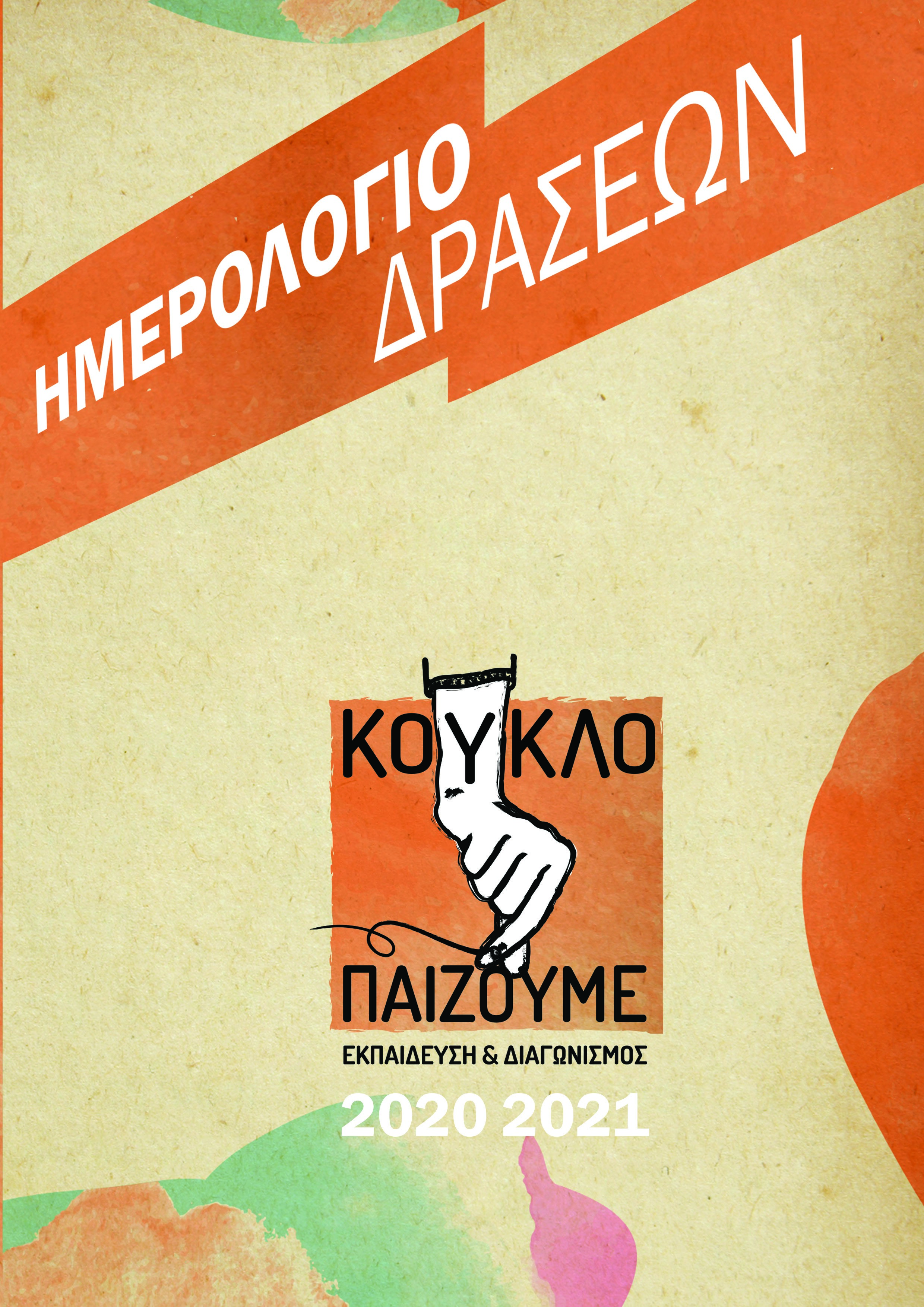 Βήμα 1: Επιλογή Ιστορίας (Δείτε το σχετικό βίντεο & σημειώσεις στο prasinaloga.gr)Ποιά ιστορία διαλέξατε και γιατί; (Διδακτέα Ύλη - Παραμύθι – Κοινωνικό Μήνυμα – Πρωτοβουλία Ομάδας – Άλλο): Πόσες σκηνές έχει η ιστορία σας; Πως τις κατανείματε; (Κατάτμηση Ιστορίας): Με ποιον τρόπο αποφασίσατε να διαχειριστείτε την ιστορία με την ομάδα σας και να δημιουργήσετε το σενάριο;Πως χωρίσατε με την ομάδα σας το σενάριο της ιστορίας σας; (Ανά Σκηνή – Υποομάδες – Αφηγητές):Ποιοι είναι οι χαρακτήρες της ιστορίας σας;Κάνετε μια μικρή ανάλυση για τους χαρακτήρες σας: (Προσθέστε ότι άλλο στοιχείο μπορεί να φαντάζεστε και βοηθάει στην διαμόρφωση του χαρακτήρα της κούκλας που θα φτιάξετε)Πως αποφασίσατε την διανομή των ρόλων; Πως υποδέχτηκε η ομάδα την διανομή; (Αριθμός Παιδιών/ Ενηλίκων Συμμετεχόντων & Διανομή Χαρακτήρων – Έρευνα Ρόλου ανά Συμμετέχοντα):Αναφέρετε τους στόχους που θέλετε να πετύχετε με την εφαρμογή του προγράμματος;Βήμα 2: Κατασκευή (Δείτε το σχετικό βίντεο & σημειώσεις στο prasinaloga.gr)Παρακαλούμε επισυνάψτε και στείλτε μας μαζί με το ημερολόγιο τυχόν φωτογραφικό υλικό της διαδικασίας.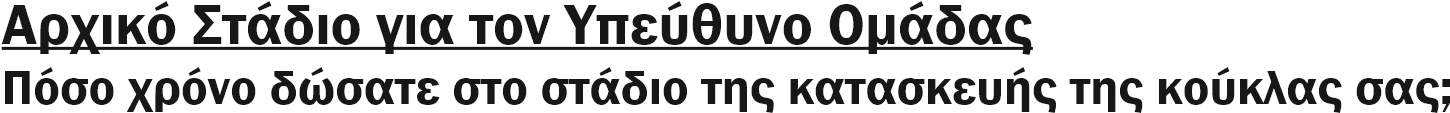 Τι σας δυσκόλεψε; (Σχόλια): (σε διδακτικές ώρες για εκπαιδευτικούς)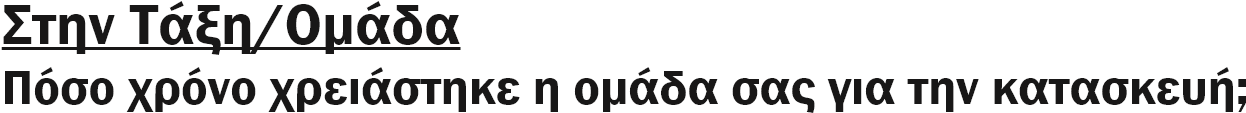 Ποιές ήταν οι ευκολίες και τα εμπόδια που παρατηρήσατε;Ποιές δράσεις πήρατε για την ορθή εκτέλεση οδηγιών;  (Κίνητρο Συμμετεχόντων – Συνολικός Απολογισμός Διαδικασίας): Πόσο κοντά φτάσατε στην κατασκευή των κούκλων σύμφων με το αρχικό σχέδιο που αναπτύξατε για τους χαρακτήρες; Βήμα 3: Εμψύχωση (Δείτε το σχετικό βίντεο & σημειώσεις στο prasinaloga.gr)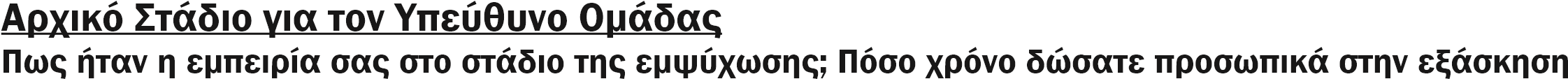 με την δική σας κούκλα; (Εμπειρία & Χρόνος Εξάσκησης – Κινήσεις – Έκφραση Συναισθημάτων & Χρήση Φωνής): 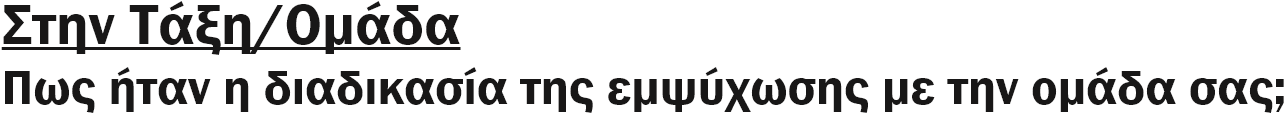 Πόσο χρόνο δώσατε μαζί με την ομάδα σας στην εξάσκηση και στον αυτοσχεδιασμό;Βοήθησε, και αν ναι σε ποιο βαθμό ο αυτοσχεδιασμός;(Οδηγίες Κινησιολογίας – Χρήση Φωνής – Έκφραση Συναισθημάτων στο πλαίσιο του Αυτοσχεδιασμού – Ευκολίες – Δυσκολίες & Τρόπος Αντιμετώπισης – Κίνητρο Συμμετεχόντων – Επικοινωνία Υπεύθυνου & Ομάδας – Συνεργατικότητα – Αντιδράσεις – Συνολικός Απολογισμός Διαδικασίας):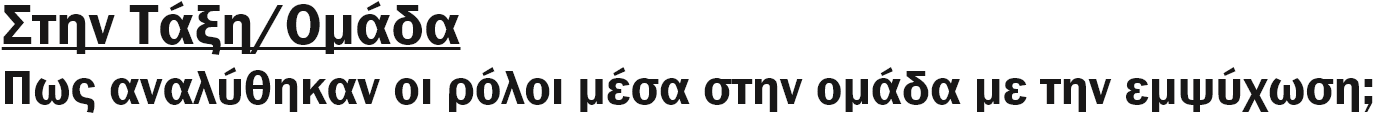 Βήμα 4: Δημιουργία Παράστασης (Δείτε το σχετικό βίντεο & σημειώσεις στο  prasinaloga.gr)Πως κατανείματε τον χρόνο σας; (σε διδακτικές ώρες για εκπαιδευτικούς) Υπήρξε αποδοτική η συνεργασία της ομάδας; (Ευκολίες – Προβλήματα & Τρόπος Αντιμετώπισης – Αντιδράσεις & Αντιμετώπιση – Ομαδική Επικοινωνία & Συνεργασία – Πρωτοβουλίες):Μέσα από την διαδικασία των προβών τι αλλαγές ανέκυψαν; Τι διορθώσεις κάνατε σε συνεργασία με την ομάδα σας;Τι παρατηρήσεις έχετε να κάνετε κατά την εφαρμογή του σεναρίου στην πράξη; Κάνατε αλλαγές, και αν ναι τι είδους;Επιλέξατε σκηνικό; Και αν ναι, τι είδους και γιατί; (Χρήση Σκηνικών & Σκηνικών Αντικειμένων)Επιλέξατε μουσική; Και αν ναι, τι είδους και γιατί;Με ποιον τρόπο σκεφτήκατε να βιντεοσκοπήσετε την παράστασή σας;Επιλέξατε να βιντεοσκοπήσετε όλοκληρη την παράσταση ή χρησιμοποιήσατε την τεχνική του μοντάζ για να ενώσετε σκηνές; (Σκηνοθετικές Επιλογές)Με ποιο τρόπο διαχειριστήκατε την ομάδα σας για την μαγνητοσκόπηση; Πως ανταποκρίθηκε η ομάδα στην μαγνητοσκόπηση; (Υποομάδες – Συνεργασία –εάν υπήρξε– με άλλους εκπαιδευτικούς – Ξεχωριστές Δράσεις – Ευκολίες & Εμπόδια – Τρόπος Αντιμετώπισης)Πως διαχειρίστηκε η ομάδα σας την δημιουργία παράστασης; Πετύχατε τους αρχικούς σας στόχους; (Συνολικός απολογισμός παράστασης)Προσωπικό ΣημείωμαΑπολογισμός Προγράμματος εντός & εκτός Τάξηςα.Τι θεωρείτε ότι αποκομίσατε εσείς και οι συμμετέχοντες (παιδιά ή/και ενήλικες) από την συνολική διαδικασία, τι αλλαγές θα κάνατε και οποιαδήποτε άλλη παρατήρηση που έχετε; β. Πως σας δυσκόλεψαν οι τωρινές συνθήκες με την εξ αποστάσεως εκπαίδευση; Πως αντιμετωπίσατε εσείς και η ομάδα σας αυτήν τη νέα πρόκληση;γ. Σας βοήθησαν τα βίντεο με το εκπαιδευτικό μας υλικό; Ποιες παρατηρήσεις/διορθώσεις θα κάνατε;Όνομα ΧαρακτήραΠαρουσιαστικόΦωνήΚίνησηΡούχα/Στύλ